Bölümünüz ………….  no’lu …… sınıf öğrencisiyim……………….. Eğitim Öğretim Bahar dönemi itibarıyla Genel Not Ortalamam (G.N.O:…….. )‘dir. Şırnak Üniversitesi Önlisans ve Lisans Eğitim-Öğretim ve Sınav Yönetmeliğinin Dersler Ve Ders Alma başlıklı 17. Maddenin 15. bendinde “Genel not ortalaması 75 ve üzeri olan öğrenciler toplam 45 AKTS kredisini aşmamak koşulu ile bir üst sınıfın ilgili yarıyılından ders alabilirler.” hükmü kapsamında, durumumun değerlendirilmesi hususunda;Gereğinin yapılmasını arz ederim. ……/…./….									Adı Soyadı:                                                                                                          İmza:Adres	:                                                                                                                   Gereği İçin  öğrenci danışmanı                                                                                                             Dr. Öğr. Üyesi …………………’a                                                                                    Tarih.                                                                                                       Dr. Öğr. Üyesi ……                                                                                                    ……. Bölümü Başkanı                                                                      İmzaUYGUNDUR.…./…./2021Danışman Öğr. Üysi.                                                             Prof./Doç./Dr. Öğr. Üyesi ……..                                                T.C.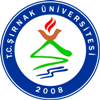 ŞIRNAK ÜNİVERSİTESİZiraat Fakültesi Dekanlığı(………………….. Bölümü Başkanlığına)Ders KoduDers AdıAKTSToplam